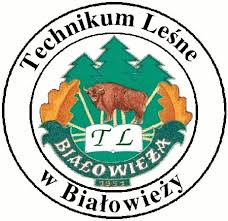  DEKLARACJA UDZIAŁU W PROJEKCIEJa, niżej podpisany/a………………………………………………………………………… zamieszkały/a ………………………………………………………………………….……  nr PESEL ……………………dobrowolnie deklaruję uczestnictwo w projekcie: „Dzisiaj kompetentny i wykwalifikowany uczeń, jutro innowacyjny  i konkurencyjny pracownik” realizowanym przez Technikum Leśne w Białowieży, realizowanego w ramach Osi priorytetowej III Kompetencje i Kwalifikacje, Działania 3.3. Kształcenie zawodowe młodzieży na rzecz konkurencyjności podlaskiej gospodarki – poza ZIT BOF Regionalnego Programu Operacyjnego Województwa Podlaskiego na lata 2014 -2020.Oświadczam, iż spełniam kryteria kwalifikowalności uprawniające do udziału w projekcie określone w Regulaminie naboru i uczestnictwa w projekcie i/lub Regulaminem wdrażania programu stypendialnego i zobowiązuję się do jego przestrzegania. Wyrażam zgodę na badanie ewaluacyjne, którego celem jest udoskonalenie oferowanej dotychczas pomocy      i lepsze dostosowanie jej do potrzeb przyszłych uczestników. Oświadczam, że zostałem poinformowany o współfinansowaniu projektu przez Unię Europejską w ramach środków Europejskiego Funduszu Społecznego. Uprzedzony/a o odpowiedzialności karnej z art. 233 Kodeksu Karnego za złożenie nieprawdziwego oświadczenia lub zatajenie prawdy, oświadczam że dane zawarte w niniejszej Deklaracji udziału w projekcie są zgodne z prawdą.………………………………………………..…………………………………..…...……….. (miejscowość, data i czytelny podpis uczestnika projektu) / rodzica/opiekuna prawnego